UPTON BY CHESTER AND DISTRICT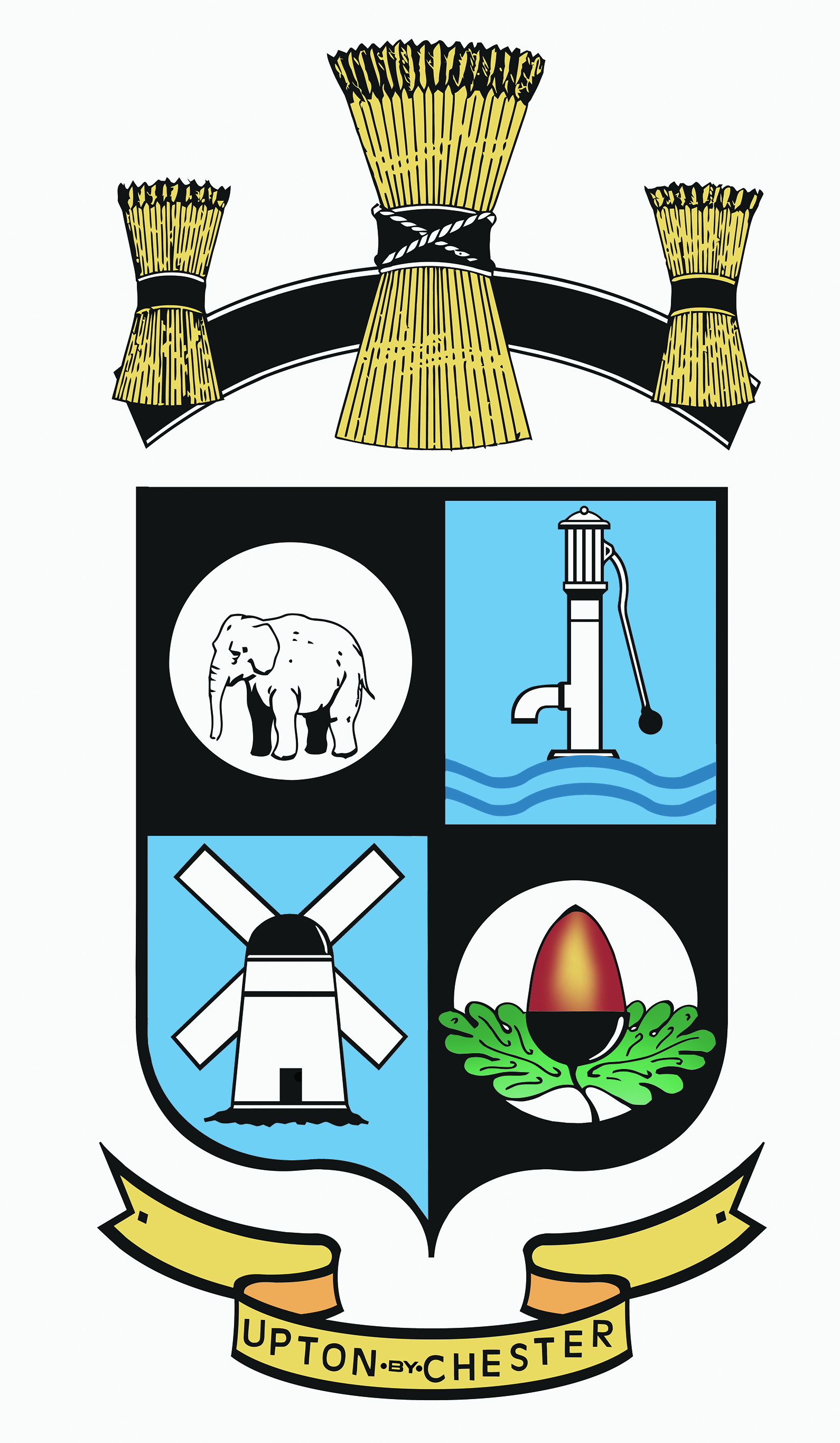 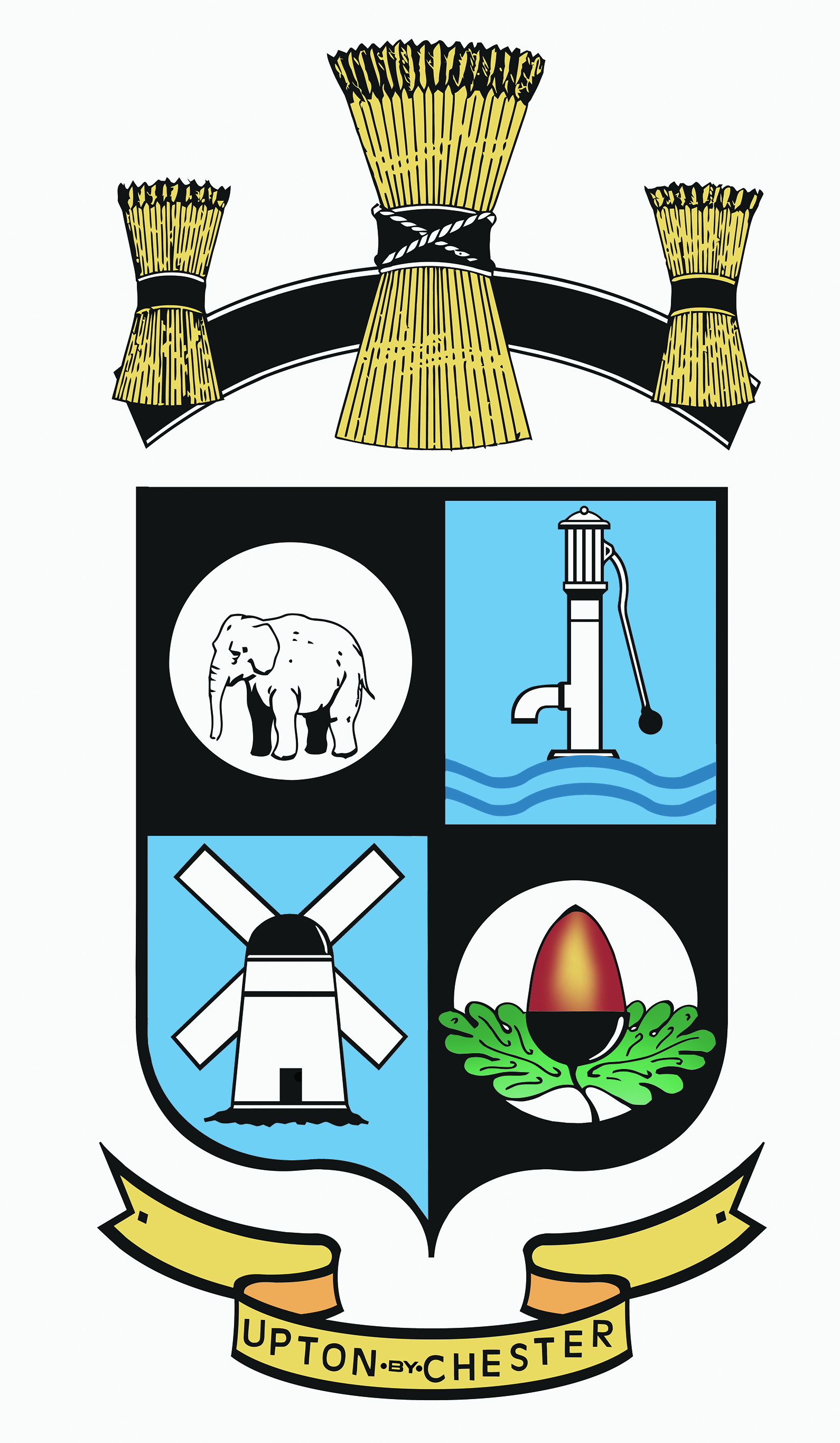  PARISH COUNCIL18 Gladstone RoadChesterCH1 4BY07584415343Email: clerk@uptonbychester.org.uk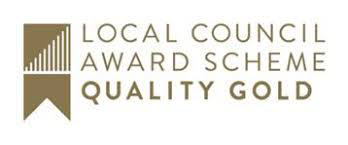 Minutes of the meeting of Upton by Chester and District Parish Council’s QE II Playing Field Sub-Committee, held on Monday 28 May 2019, 6.30pm, at Upton Pavilion, Upton, Chester.Present: Cllr Bennion (Chairman), Cllr Evans, Cllr Hulmes and Cllr Houlbrook.In attendance: Suzi Pollard (Clerk).1. APOLOGIES FOR ABSENCE.Apologies for absence were received from Cllr Houlbrook.Resolved: noted2. DECLARATIONS OF INTEREST.No declarations were made.3. MINUTES.Resolved: the Minutes of the meeting held on 29th May 2019 were confirmed as a correct record and signed by the Chairman.Proposed by Cllr Bennion, seconded by Cllr Evans.4. PLAYGROUND.The Chairman reported that final playground equipment list has been submitted to the project manager; plans and consultation material will be produced.5. PLAYING FIELD.A site meeting with the Parish Council grounds maintenance contractor and a property developer, to discuss the best approach to planning, costing and funding elements of the QE II project has taken place.The Chairman reported.Resolved: a recommendation will be made to the Parish Council, to consider some professional guidance and services in planning, costing and funding the multi-use circuit and playground refurbishment.6. NEXT STEPS / ACTIONS.Resolved: size A2 posters and consultation information for the playground refurbishment proposal will be requested from the project manager.7. DATE AND TIME OF THE NEXT MEETING.Resolved: the date and time of the next meeting will be on Monday 29 July at 6.30pm.